МУНИЦИПАЛЬНОЕ ОБРАЗОВАНИЕМУНИЦИПАЛЬНЫЙ ОКРУГ УЛЬЯНКАГ. САНКТ-ПЕТЕРБУРГМУНИЦИПАЛЬНЫЙ СОВЕТ ШЕСТОГО СОЗЫВАРЕШЕНИЕ21 октября 2019 года									№ 2-2О временном исполнении полномочий ГлавыМестной Администрации Муниципального образования муниципальный округ УльянкаС целью обеспечения деятельности Местной Администрации Муниципального образования муниципальный округ Ульянка по оперативному решению вопросов местного значения и исполнению отдельных государственных полномочий, а так же управленческих, исполнительно-распорядительных, финансовых, кадровых и иных вопросов, возложенных на органы местного самоуправления Муниципального образования муниципальный округ Ульянка законодательством Российской Федерации, в соответствии с пунктом 12 статьи 35 Устава Муниципального образования муниципальный округ Ульянка,Муниципальный совет РЕШИЛ:До принятия Муниципальным советом Муниципального образования муниципальный округ Ульянка шестого созыва решения о назначении на должность и вступления в должность Главы Местной Администрации Муниципального образования муниципальный округ Ульянка по результатам конкурса на высшую должность муниципальной службы, назначить исполняющим обязанности Главы Местной Администрации Муниципального образования муниципальный округ Ульянка  Михееву Любовь Валерьевну с 29 октября 2019 года.Решение вступает в силу со дня его принятия.Глава муниципального образования,исполняющий полномочия						О.Н.Хлебниковапредседателя Муниципального совета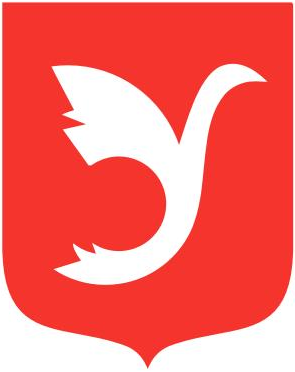 